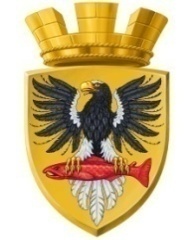 Р О С С И Й С К А Я  Ф Е Д Е Р А Ц И ЯКАМЧАТСКИЙ КРАЙП О С Т А Н О В Л Е Н И ЕАДМИНИСТРАЦИИ ЕЛИЗОВСКОГО ГОРОДСКОГО ПОСЕЛЕНИЯг. ЕлизовоВ соответствии с Федеральным законом от 06.10.2003 № 131 – ФЗ «Об общих принципах организации местного самоуправления в Российской Федерации», Федеральным законом от 27.07.2010 № 210-ФЗ «Об организации предоставления государственных и муниципальных услуг», в целях реализации мероприятия по обеспечению экстерриториальности (обеспечение предоставления муниципальной услуги по месту пребывания), утвержденного Распоряжением Правительства Камчатского края от 16.12.2014 № 558-РП «Об утверждении плана мероприятий («дорожной карты») по организации предоставления государственных и муниципальных услуг по принципу «одного окна» в Камчатском крае в 2014-2015 годах», руководствуясь Уставом Елизовского городского поселенияПОСТАНОВЛЯЮ:1. Внести изменения в административный регламент администрации  Елизовского городского поселения по исполнению муниципальной услуги по предоставлению сведений из реестра муниципального имущества, находящегося в собственности Елизовского городского поселения, утвержденного постановлением администрации Елизовского городского поселения № 211-п от 07.04.2015 года, следующие изменения:1.1 Пункт 1.3: 1.1.1 после слов «Справочные телефоны: 8 (415 31) 6-49-66. Телефон/Факс: 8 (415 31) 7-28-77.» дополнить словами: «Краевое государственное казенное учреждение «Многофункциональный центр предоставления государственных и муниципальных услуг в Камчатском крае» (далее – МФЦ Камчатского края): местонахождение: 684000, Камчатский край, г. Елизово, ул. Беринга, д.9;график работы:понедельник-пятница: 10:00-19:00 без перерыва на обед;суббота: 10:00-14:00 без перерыва на обед;выходной: воскресенье.Справочные телефоны: 8 (415 31) 7-35-86; 8 (415 31) 7-36-49.»1.1.2 после слов «imushestvo-egp@yandex.ru.» дополнить словами: «Адрес электронной почты МФЦ Камчатского края: mfcpk@mfc.kamchatka.gov.ru. Адреса филиалов МФЦ Камчатского края указаны в приложении № 6 к настоящему Административному регламенту.»1.1.3 после слов « - на информационных стендах в административном здании.» дополнить словами: « - на информационных стендах, расположенных в помещениях для ожидания приема заявителей МФЦ Камчатского края.»1.1.4 после слов «специалистов Отдела;» дополнить словами «специалистов МФЦ Камчатского края;»1.1.5 после слов «, на электронный адрес;» дополнить словами: «а также путем обращения в МФЦ Камчатского края;»1.1.6 ссылку «http://pgu41.kamgov.ru,» заменить на ссылку: «http://www.gosuslugi41.ru.»1.1.7 после слов «http://www.gosuslugi.ru.» дополнить словами: «портале МФЦ Камчатского края – http://portalmfc.kamgov.ru.»1.1.8 после слов «Отдела имущественных отношений» дополнить словами «а также на электронный адрес МФЦ Камчатского края.» 1.2. пункт 2.12 дополнить абзацем следующего содержания: «Требования к помещениям МФЦ Камчатского края установлены Правилами организации деятельности многофункциональных центров предоставления государственных и муниципальных услуг, утвержденными Постановлением Правительства Российской Федерации от 22.12.2012            № 1376.»1.3 пункт 3.1 дополнить абзацем вторым следующего содержания:«Заявление может быть подано через МФЦ Камчатского края. В этом случае предоставление муниципальной услуги осуществляется после обращения заявителя в МФЦ Камчатского края с соответствующим заявлением, а взаимодействие с Отделом осуществляется МФЦ Камчатского края без участия заявителя в соответствии с настоящим Административным регламентом и соглашением о взаимодействии.»1.4 в пункте 3.5 после слов «(приложение №5)» дополнить словами:«, либо передает в МФЦ Камчатского края для выдачи заявителю в соответствии с соглашением о взаимодействии.»1.5 пункт 5.1 изложить в следующей редакции:«5.1 Решения и действия (бездействие) органа предоставившего муниципальную услугу, должностного лица органа предоставившего муниципальную услугу либо муниципального служащего, принятые (осуществляемые) в ходе предоставления муниципальной услуги, могут быть обжалованы заявителем в досудебном (внесудебном) порядке путем направления жалобы Главе администрации Елизовского городского поселения, либо путем обращения в МФЦ Камчатского края.5.1.1 Жалоба может быть направлена в администрацию Елизовского городского поселения по почте или с использованием официального сайта в информационно-телекоммуникационной сети «Интернет», единого портала государственных и муниципальных услуг, а также может быть принята при личном приеме заявителя в администрации Елизовского городского поселения.5.1.2 Жалоба может быть направлена в МФЦ Камчатского края, с использованием официального сайта в информационно-телекоммуникационной сети «Интернет», либо регионального портала государственных и муниципальных услуг, а также может быть принята при личном приеме заявителя в МФЦ Камчатского края.»1.6 приложение № 1 изложить в редакции согласно приложению 1 к настоящему постановлению.1.7 дополнить приложением № 6 согласно приложению 2 к настоящему постановлению.2. Управлению делами администрации Елизовского городского поселения опубликовать (обнародовать) настоящее постановление в средствах массовой информации и разместить в информационно-телекоммуникационной сети «Интернет» на официальном сайте администрации Елизовского городского поселения.3. Настоящее постановление вступает в силу после его официального опубликования (обнародования).4. Контроль исполнения настоящего постановления оставляю за собой.ВрИО Главы администрации Елизовского городского поселения 	                                     Д.Б. ЩипицынПриложение  1 к постановлениюадминистрации Елизовского городского поселения№ _____ от «___»_______________ «Приложение №1к административному регламентуБлок-схемапредоставления администрацией Елизовского городского поселения муниципальной услуги по  предоставлению сведений из реестра муниципального имущества, находящегося в собственности Елизовского городского поселения.Приложение  2 к постановлениюадминистрации Елизовского городского поселения№ _____ от «___»_______________ «Приложение № 6к административному регламентуСписок филиалов и дополнительных офисов Краевого государственного казенного учреждения «Многофункциональный центр предоставления государственных и муниципальных услуг в Камчатском крае»от17.12.2015                                                №981-пО внесении изменений в административный регламент администрации Елизовского городского поселения по исполнению муниципальной услуги по предоставлению сведений из реестра муниципального имущества, находящегося в собственности Елизовского городского поселенияВыписка из реестра муниципального имущества, находящегося в собственности  Елизовского городского поселенияУведомление об отсутствии сведений в реестре муниципального имущества, находящегося в собственности Елизовского городского поселения№п/пНазвание филиала/дополнительного офисаМестонахождениефилиала/дополнительного офиса1.Петропавловский филиал КГКУ «МФЦ Камчатского края»г. Петропавловск-Камчатский,пр. Рыбаков, д. 132.Дополнительный офис Петропавловского филиала КГКУ «МФЦ Камчатского края»г. Петропавловск-Камчатский,ул. Пограничная, д. 173.Дополнительный офис Петропавловского филиала КГКУ «МФЦ Камчатского края»г. Петропавловск-Камчатский,ул. Океанская, д. 944.Дополнительный офис Петропавловского филиала КГКУ «МФЦ Камчатского края»г. Петропавловск-Камчатский,ул. Дальневосточная, д. 85.Вилючинский филиал КГКУ «МФЦ Камчатского края»Камчатский край, г. Вилючинск,мкр. Центральный. д. 56.Елизовский филиал КГКУ «МФЦ Камчатского края»Камчатский край, Елизовский район, г. Елизово, ул. Беринга, д. 97.Дополнительный офис Елизовского филиала КГКУ «МФЦ Камчатского края»Камчатский край, Елизовский район, п. Термальный ул. Крашенинникова, д. 28.Дополнительный офис Елизовского филиала КГКУ «МФЦ Камчатского края»Камчатский край, Елизовский район, п. Паратунка, ул. Нагорная, д. 279.Дополнительный офис Елизовского филиала КГКУ «МФЦ Камчатского края»Камчатский край, Елизовский район, п. Вулканный, ул. Центральная, д. 110.Дополнительный офис Елизовского филиала КГКУ «МФЦ Камчатского края»Камчатский край, Елизовский район, п. Раздольный ул. Советская, д. 2А11.Дополнительный офис Елизовского филиала КГКУ «МФЦ Камчатского края»Камчатский край, Елизовский район, п. Коряки ул. Шоссейная, д. 2/112.Дополнительный офис Елизовского филиала КГКУ «МФЦ Камчатского края»Камчатский край, Елизовский район, п. Сокоч ул. Лесная, д. 113.Дополнительный офис Елизовского филиала КГКУ «МФЦ Камчатского края»Камчатский край, Елизовский район, п. Пионерский ул. Николая Коляды, д.114.Дополнительный офис Елизовского филиала КГКУ «МФЦ Камчатского края»Камчатский край, Елизовский район, п. Лесной ул. Чапаева, д. 5д15.Дополнительный офис Елизовского филиала КГКУ «МФЦ Камчатского края»Камчатский край, Елизовский район, п. Нагорный ул. Совхозная, д. 1816.Дополнительный офис Елизовского филиала КГКУ «МФЦ Камчатского края»Камчатский край, Елизовский район, п. Николаевка ул. Центральная, д. 2417.Мильковский филиал КГКУ «МФЦ Камчатского края»Камчатский край, Мильковский район, с. Мильково, ул. Ленинская, д. 1018.Быстринский филиал КГКУ «МФЦ Камчатского края»Камчатский край, Быстринский район, п. Эссо, ул. Советская, д. 419.Усть-Камчатский филиал КГКУ «МФЦ Камчатского края»Камчатский край, Усть-Камчатский район, п. Усть- Камчатск, ул. 60 лет Октября, д. 2420.Дополнительный офис Усть-Камчатского филиала КГКУ «МФЦ Камчатского края»Камчатский край, Усть-Камчатский район, п. Ключи ул. Школьная, д. 821.Дополнительный офис Усть-Камчатского филиала КГКУ «МФЦ Камчатского края»Камчатский край, Усть-Камчатский район, п. Козыревск ул. Ленинская, д. 6А22.Усть-Большерецкий филиал КГКУ «МФЦ Камчатского края»Камчатский край, Усть-Большерецкий район, п. Усть-Большерецк, ул. Бочкарева, д. 1023.Дополнительный офис Усть-Большерецкого филиала КГКУ «МФЦ Камчатского края»Камчатский край, Усть-Большерецкий район, п. Апача, ул. Юбилейная, д.  9 кв. 1524.Дополнительный офис Усть-Большерецкого филиала КГКУ «МФЦ Камчатского края»Камчатский край, Усть-Большерецкий район, п. Озерновский, ул. Рабочая, д. 5 кв. 2125.Дополнительный офис Усть-Большерецкого филиала КГКУ «МФЦ Камчатского края»Камчатский край, Усть-Большерецкий район, п. Октябрьский, ул. Комсомольская, д. 47 кв. 1826.Соболевское отделение КГКУ «МФЦ Камчатского краяКамчатский край, Соболевский район, с. Соболево, ул. Набережная, д. 6Б27.Алеутское отделение КГКУ «МФЦ Камчатского краяКамчатский край, Алеутский район, с. Никольское, ул.50 лет Октября, д.2428.Филиал МФЦ Корякского округа КГКУ «МФЦ Камчатского края»Камчатский край, Тигильский район, пгт. Палана, ул.50 лет Камчатского Комсомола, д. 1 29.Дополнительный офис филиала МФЦ Корякского округа КГКУ «МФЦ Камчатского края»Камчатский край, Карагинский район, п.Оссора, ул. Советская, д. 7230.Дополнительный офис филиала МФЦ Корякского округа КГКУ «МФЦ Камчатского края»Камчатский край, Олюторский район, п. Тиличики, ул. Школьная, д. 1731.Дополнительный офис филиала МФЦ Корякского округа КГКУ «МФЦ Камчатского края»Камчатский край, Пенжинский район, с. Каменское, ул. Ленина, д.18 кв. 132.Дополнительный офис филиала МФЦ Корякского округа КГКУ «МФЦ Камчатского края»Камчатский край, Тигильский район, с. Тигиль, ул. Партизанская, д. 40